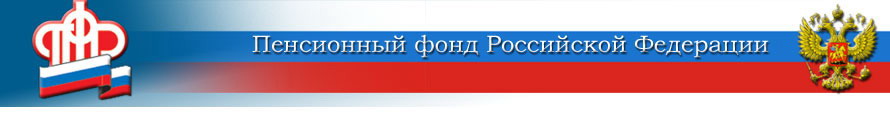 ГОСУДАРСТВЕННОЕ УЧРЕЖДЕНИЕ –ОТДЕЛЕНИЕ ПЕНСИОННОГО ФОНДА РОССИЙСКОЙ ФЕДЕРАЦИИПО ЯРОСЛАВСКОЙ ОБЛАСТИС начала 2022 года в Ярославской области в беззаявительном порядке назначено более 200 пенсий по инвалидностиС 1 января 2022 года начал действовать беззаявительный порядок назначения страховых и социальных пенсий по инвалидности. Пенсия и социальная выплата к ней, в том числе набор социальных услуг, назначаются со дня признания гражданина инвалидом на основании данных Федерального реестра инвалидов (ФРИ) без необходимости представления в Пенсионный фонд подтверждающих документов. С начала года в Ярославской области выплаты в беззаявительном порядке назначены уже 225 гражданам с инвалидностью. Речь идёт о тех, кто до получения инвалидности не являлся пенсионером. В случаях, когда инвалидность назначается действующему пенсионеру, то ПФР производит ежемесячную денежную выплату.Решение о назначении страховой или социальной пенсии по инвалидности принимается не позднее пяти рабочих дней со дня поступления информации об инвалидности из ФРИ. В течение трёх рабочих дней после вынесения решения о назначении пенсии Пенсионный фонд извещает об этом гражданина. Уведомление о том, что пенсия назначена, приходит в личный кабинет на портале госуслуг или по почте, если учётной записи на портале нет.После назначения пенсии от гражданина потребуется определить способ доставки пенсии. Заявление о доставке пенсии можно подать онлайн через личный кабинет на сайте ПФР или на портале госуслуг. При необходимости изменить способ доставки выплат можно в любое время, для этого необходимо подать новое заявление любым удобным способом: также онлайн через личный кабинет на сайте ПФР или на портале госуслуг, лично в ПФР или в МФЦ.Пенсия назначается гражданам, которые до установления инвалидности не являлись пенсионерами. Если инвалидность устанавливается гражданину, который уже получает пенсию, ПФР назначает дополнительно ежемесячную денежную выплату.Предоставление ряда государственных услуг в проактивном режиме, то есть без личного обращения граждан с заявлением и документами, осуществляется в рамках социального казначейства, цель которого – ускорить процесс назначения мер социальной поддержки и отказаться от сбора справок.Пресс-служба Отделения ПФРпо Ярославской области150049 г. Ярославль,проезд Ухтомского, д. 5Пресс-служба: (4852) 59 01 96Факс: (4852) 59 02 82E-mail: smi@086.pfr.ru